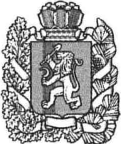 АДМИНИСТРАЦИЯ БЕЛЯКИНСКОГО СЕЛЬСОВЕТАБОГУЧАНСКОГО РАЙОНАКРАСНОЯРСКОГО КРАЯРЕШЕНИЕ21.03.2018г.                              п. Беляки                                  № 7-34Об утверждении годового отчета обисполнении бюджета Белякинскогосельсовета за 2017 годВ соответствии со статьями 51,52 Устава Белякинского сельсовета Богучанского района Белякинский сельский Совет депутатов РЕШИЛ:1. Утвердить отчет об исполнении бюджета Белякинского сельсовета за 2017 год, в том числе:исполнение бюджета по доходам в сумме  7 439 325,48 рублей и расходам 7 374 787 ,86 рублей;исполнение бюджета с профицитом в сумме 64 537,62 рублей;исполнение по источникам внутреннего финансирования профицита бюджета за 2017 год в сумме  64 537,62 рублей.2.  Утвердить отчет об исполнении бюджета Белякинского сельсовета за 2017 год по следующим показателям:источники финансирования дефицита бюджета  по кодам классификации источников финансирования дефицитов бюджетов за 2017 год согласно приложению   1  к настоящему решению;источники  финансирования дефицита бюджета по кодам групп, подгрупп, статей, видов источников финансирования дефицитов бюджетов,  относящихся к источникам финансирования дефицитов бюджетов  за 2017 год согласно приложению 2 к настоящему решению;       доходы бюджета по кодам классификации доходов бюджетов  за 2017 год согласно приложению 3 к настоящему решению;доходы бюджета по кодам видов доходов, подвидов доходов, классификации операций сектора государственного управления, относящихся к доходам бюджета за 2017 год согласно приложению 4 к настоящему решению;ведомственная структура расходов бюджета за 2017 год согласно приложению 5 к настоящему решению;распределение бюджетных ассигнований по разделам, подразделам, целевым статьям (муниципальным программам Белякинского сельсовета и непрограммным направлениям деятельности), группам, подгруппам видов  расходов классификации расходов бюджета за 2017 год согласно приложению 6 к настоящему решению;распределение бюджетных ассигнований по целевым статьям (муниципальным программам Белякинского сельсовета и непрограммным направлениям деятельности), группам, подгруппам видов  расходов классификации расходов бюджета за 2017 год согласно приложению 7 к настоящему решению;       3.Настоящее решение вступает в силу  со дня,  следующего за днем    официального опубликования в печатном издании «Депутатский вестник» Богучанского района.Глава Белякинского сельсовета                                         В.А. Паисьева                         «___»__________2018г.